Assignment -1 Class – XII                                                    COMPUTER SCIENCE (083Q1.Differentiate between drop and delete commands in SQL with appropriate example. Q2.Write the o/p for the queries 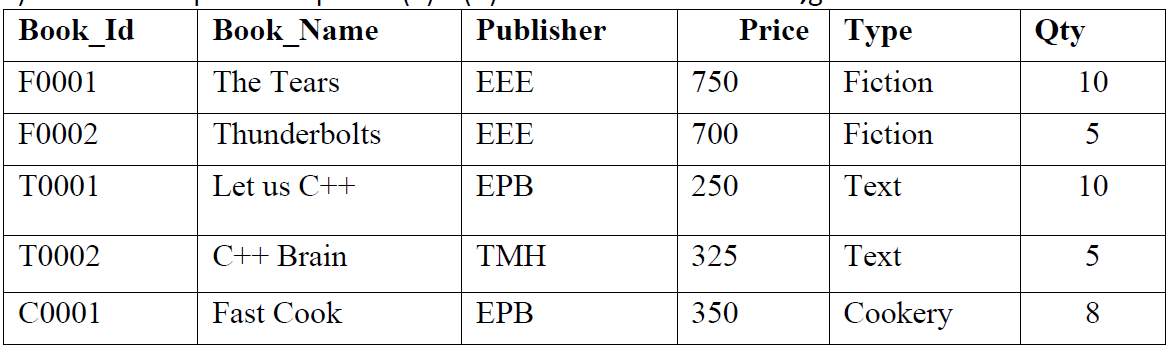 a.Select Publisher, count(*) from  Book  group by Publisher having Count(*)>1; b.c.Q3.Write the SQL commands for the following questions (i) to (v) based on the relations Car and Customer given below: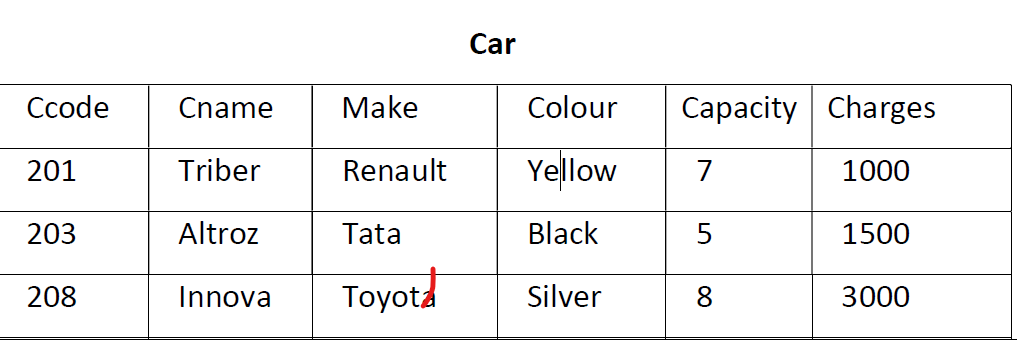 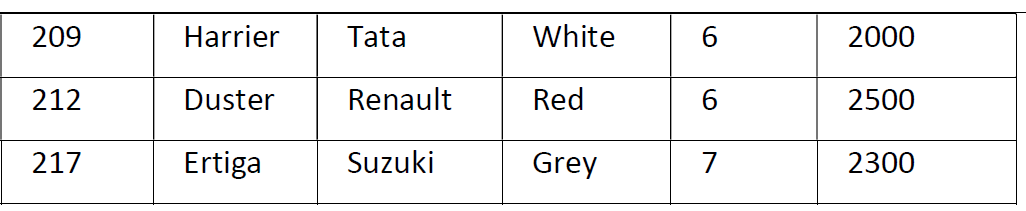 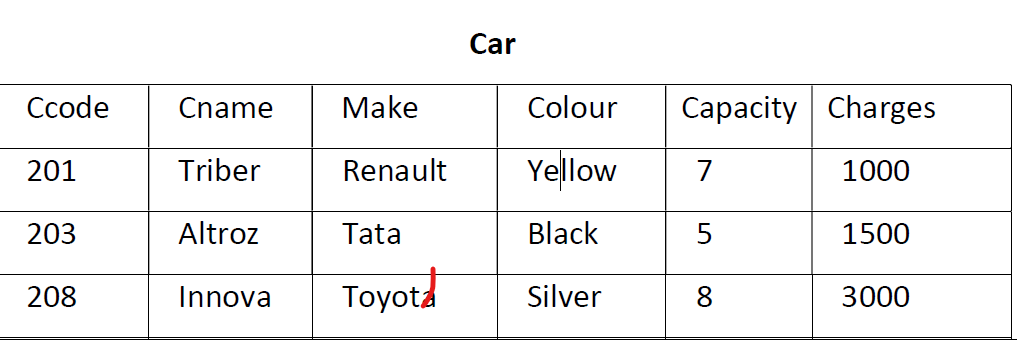 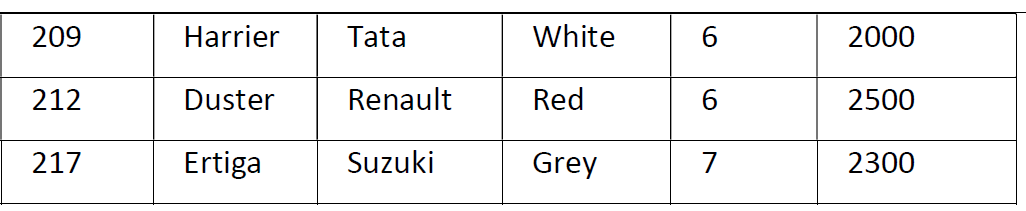 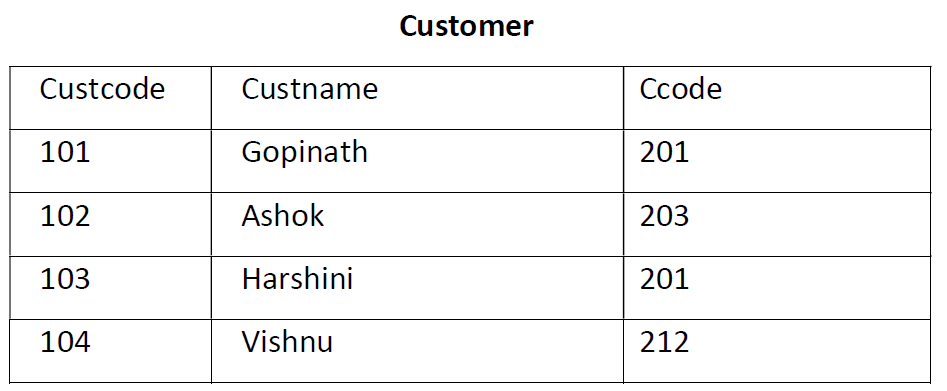 (i) To display the Names and Charges of all the Silver coloured cars. (ii) To display the non duplicate car codes in the customer table. (iii) To display the Minimum and Maximum car charges. (iv) To give a discount of 10% in the car charges for existing customers (who are in the          customer table). 